附件2    2020柘荣县新任教师面试报名登记表附件3柘荣县新任教师招聘考试考生健康申明卡及安全考试承诺书姓名:                      性别：               联系电话：                      应聘岗位:                                 身份证号：                             本人过去14日内住址（请详细填写，住址请具体到街道社区及门牌号或宾馆地址）：1.本人过去14日内，是否出现发热、干咳、乏力、鼻塞、流涕、咽痛、腹泻等症状。口是口否2.本人是否属于新冠肺炎确诊病例、无症状感染者。                             口是口否3.本人过去14日内，是否在居住地有被隔离或曾被隔离且末做核酸检测。          口是口否4.本人过去14日内，是否从省外高、中风险地区入闽。                          口是口否5.本人疫情期间是否从境外(含港澳台)入闽。                                   口是口否6.本人过去14日内是否与新冠肺炎确诊病例、疑似病例或已发现无症状感染者有接触史。口是口否7.本人过去14日内是否与来自境外(含港澳台)人员有接触史。                     口是口否8.过去14日内，本人的工作(实习)岗位是否属于医疗机构医务人员、公共场所服务人员、口岸检疫排查人员、公共交通驾驶员、铁路航空乘务人员。                      口是口否9.本人“八闽健康码”是否为橙码。                                            口是口否10.共同居住家庭成员中是否有上述1至7的情况。                               口是口否提示:以上项目中如有“是”的或“八闽健康码”非绿色（无法申领）的考生，复审（面试）时，必须携带复审（面试）前7天内新型冠状病毒检测阴性的报告单（证明）。本人承诺:我已如实逐项填报健康申明卡，如因隐瞒或虚假填报引起检疫传染病传播或者有传播严重危险而影响公共安全的后果，本人将承担相应的法律责任，自愿接受《中华人民共和国刑法》《治安管理处罚法》《传染病防治法》和《关于依法惩治妨害新型冠状病毒感染肺炎疫情防控违法犯罪的意见》等法律法规的处罚和制裁。考生本人签名:                                 填写日期:附件4组织复审（面试）工作疫情防控基本要求1.对来自高中风险地区或有旅居史、境外返回、有境外人员接触史或有疑似症状等情况的考生；考前14天在居住地有被隔离或曾被隔离且未做过核酸检测的考生；共同居住家庭成员中有以上情况的考生；考前14天工作（实习）岗位属于医疗机构医务人员、公共场所服务人员、口岸检疫排查人员、公共交通驾驶员、铁路航空乘务人员的考生，以及考前14天体温异常的考生，须进行核酸检测，面试报到时，应携带面试前7天内核酸检测阴性报告单（证明）。2.对所有面试工作人员进行健康状况监测。要逐一排查、全面摸清全体面试工作人员参加面试工作前14天的健康状况和旅居史、接触史、疾病史，以及与境外返回人员接触情况，坚决杜绝任何人带病带隐患进入面试场所。安排专人负责对所有参与面试的工作人员进行体温和“八闽健康码”信息监测、登记工作。参加面试工作前3天内有发热症状的不得参与面试工作。面试期间，如果有发热等身体异常的面试工作人员应立即停止其工作，按照规定流程就医，并安排其他工作人员顶岗。3.考生或面试工作人员不如实报告健康状况、不配合开展卫生防疫工作等情形，造成严重后果的，将根据相关法律法规追究责任。4.要选择通风、卫生、条件较好的教室或场地作为考场，并做好降温、防暑工作。5.设置体温检测点。在考生和面试工作人员进入考点的入口处设体温检测点，对所有进入考点人员进行体温测量。6.面试场所实行封闭式管理，并指定专人负责，做到区域划分合理，人员登记排查记录齐全，与面试无关人员一律不准进入考点。面试场所须制定考试入场流程，安排人员现场引导考生有序入场，考生之间应保持1米以上距离。7.考生进入面试场所，必须接受体温测量；需提交《健康申明卡及安全面试承诺书》，查验“八闽健康码”；属于需进行核酸检测的考生还应提交考前7天内核酸检测阴性报告单（证明）。在入口，发现考生发热（体温≥37.3℃）等身体异常症状时，应将考生带到隔离医学观察场所，由医务人员进行询问，并使用水银体温计进行复检。复检体温正常的考生，可进入考场参加考试。复检仍发热的考生，送医就诊。8.在面试期间，考生如出现发热等身体异常情况，应将考生带到隔离医学观察场所，由医务人员进行询问，并使用水银体温计进行复检。复检体温正常的考生，可进入考场继续参加面试。复检仍发热的考生，送医就诊。9.考点须设置医疗服务站和隔离医学观察场所，安排应急车辆，配齐必要的医疗用品、疫情防控和防护用品。安排若干医务人员，负责对发热等身体异常考生进行诊断，指导考点做好体温检测、专业消毒、送医就诊等规范应急处置工作。               柘荣县教育局2020年8月11日 5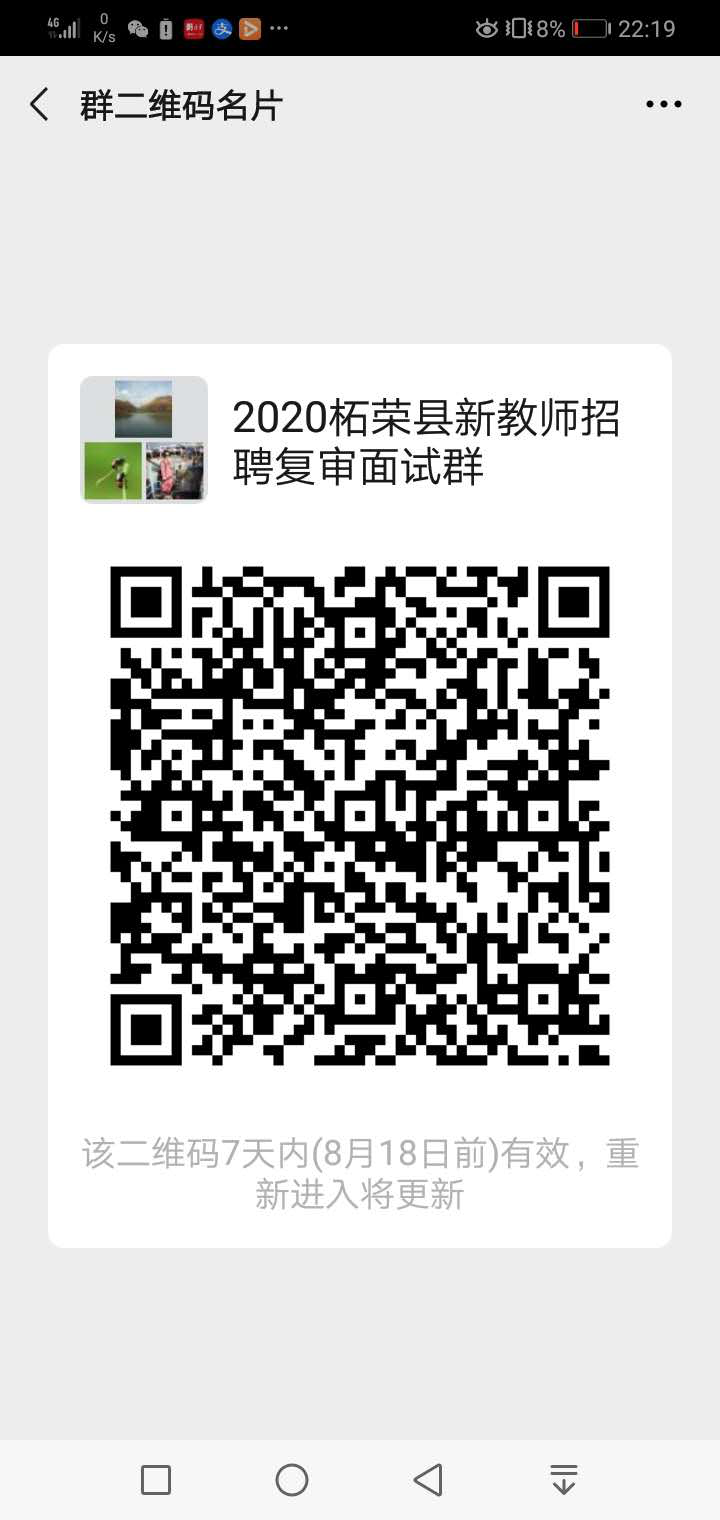 附件一附件一附件一附件一附件一附件一附件一附件一附件一附件一2020年柘荣县新任教师公开
招聘拟参加面试资格复审对象名单2020年柘荣县新任教师公开
招聘拟参加面试资格复审对象名单2020年柘荣县新任教师公开
招聘拟参加面试资格复审对象名单2020年柘荣县新任教师公开
招聘拟参加面试资格复审对象名单2020年柘荣县新任教师公开
招聘拟参加面试资格复审对象名单2020年柘荣县新任教师公开
招聘拟参加面试资格复审对象名单2020年柘荣县新任教师公开
招聘拟参加面试资格复审对象名单2020年柘荣县新任教师公开
招聘拟参加面试资格复审对象名单2020年柘荣县新任教师公开
招聘拟参加面试资格复审对象名单2020年柘荣县新任教师公开
招聘拟参加面试资格复审对象名单招聘岗位姓名笔试成绩笔试成绩笔试成绩笔试成绩笔试成绩笔试成绩名次是否资格复审招聘岗位姓名教育综合专业知识原始笔试成绩百分制
成绩加
分小计名次是否资格复审幼儿教育王雯倩122.5113.0116.877.8777.871是幼儿教育林金钗111.0106.0108.072.0072.002是幼儿教育袁水金89.5109.0101.267.4767.473是幼儿教育罗晓玲94.0103.599.766.4766.474是幼儿教育林媛92.0103.098.665.7365.735是幼儿教育洪芬100.597.098.465.6065.606是幼儿教育徐美玲85.094.090.460.2760.277是幼儿教育魏育平81.593.088.458.9358.938是幼儿教育吴雅诗88.586.587.358.2058.209是幼儿教育林晓惠87.087.587.358.2058.2010是幼儿教育林思霞91.084.086.857.8757.8711是幼儿教育郑少燕76.092.585.957.2757.2712是幼儿教育周婧86.082.083.655.7355.7313是幼儿教育林静霞81.081.581.354.2054.2014是幼儿教育林萍79.582.081.054.0054.0015是幼儿教育詹美凤80.079.579.753.1353.1316是幼儿教育孔雪玲90.072.579.553.0053.0017是幼儿教育翁晓花81.577.579.152.7352.7318是幼儿教育吴晓燕72.581.077.651.7351.7319是幼儿教育金若琳79.075.076.651.0751.0720是幼儿教育袁遇文67.579.074.449.6049.6021是幼儿教育林贝贝71.575.073.649.0749.0722是幼儿教育魏奶铃72.074.073.248.8048.8023是幼儿教育韦乃花79.069.073.048.6748.6724是幼儿教育谢巧云77.069.072.248.1348.1325是幼儿教育王宝玲57.563.561.140.7340.7326是小学语文城区魏继玲121.594.0105.070.0070.001是小学语文城区吴玉婷101.585.591.961.2761.272是小学语文城区费也95.087.090.260.1360.133是小学语文城区郭萤萤80.091.586.957.9357.934是小学语文城区郑燕燕100.576.085.857.2057.205是小学语文城区章玉平71.576.574.549.6749.676是小学语文农村林婷婷125.5107.0114.476.27581.271是小学语文农村刘燕琴118.0111.5114.176.0776.072是小学语文农村黄绍魏113.5106.5109.372.8772.873是小学语文农村袁丽萍117.5102.5108.572.3372.334是小学语文农村连巧霞118.098.0106.070.6770.675是小学语文农村肖静111.097.0102.668.4068.406是小学语文农村赖陈芳108.097.0101.467.6067.607是小学语文农村杨义宁109.593.599.966.6066.608是小学语文农村潘心瑶106.092.097.665.0765.079是小学语文农村王淑琴110.587.596.764.4764.4710是小学语文农村杨燕111.083.094.262.8062.8011是小学语文农村林雅钦99.590.594.162.7362.7312是小学语文农村魏雪彬95.093.594.162.7362.7313是小学语文农村林秋茗94.090.091.661.0761.0714是小学语文农村林一铭99.586.091.460.9360.9315是小学语文农村游芳婷87.593.591.160.7360.7316是小学语文农村袁颖93.088.590.360.2060.2017是小学语文农村林翠云93.088.590.360.2060.2018是小学语文农村林菲83.094.089.659.7359.7319是小学语文农村曾乃坤95.583.088.058.6758.6720是小学语文农村朱惠敏86.089.087.858.5358.5321是小学语文农村袁颖87.084.085.256.8056.8022是小学语文农村杨煊82.084.583.555.6755.6723是小学语文农村詹雯雯88.580.083.455.6055.6024是小学语文农村袁雪芳85.081.582.955.2755.2725是小学语文农村韦海敬92.076.582.755.1355.1326是小学语文农村肖逸77.083.580.953.9353.9327是小学数学城区陈璐华95.075.083.055.3355.331是小学数学城区刘洁72.085.079.853.2053.202是小学数学城区袁林涛86.069.576.150.7350.733是小学数学城区林月春66.580.574.949.9349.934是小学数学城区李洁71.075.073.448.9348.935是小学数学农村吴碧星124.0121.5122.581.6781.671是小学数学农村魏少容120.5113.5116.377.5377.532是小学数学农村袁燕104.5116.0111.474.2774.273是小学数学农村林雅文123.5101.5110.373.5373.534是小学数学农村马曾曾105.5113.5110.373.5373.535是小学数学农村李梦遥122.099.0108.272.1372.136是小学数学农村余乃香121.595.5105.970.6070.607是小学数学农村袁陈实113.594.0101.867.8767.878是小学数学农村袁小燕112.092.5100.366.8766.879是小学数学农村赵雅文100.596.097.865.2065.2010是小学数学农村林燕115.582.595.763.8063.8011是小学数学农村袁浛114.083.595.763.8063.8012是小学数学农村隆林芳113.580.593.762.4762.4713是小学数学农村游玲99.089.593.362.2062.2014是小学数学农村叶丽君109.581.592.761.8061.8015是小学英语刘张丹112.096.0102.468.27573.271是小学英语郑丽文126.090.0104.469.6069.602是小学英语袁淑芳107.098.0101.667.7367.733是小学英语曹玉凤115.089.599.766.4766.474是小学英语林燕青117.579.594.763.1363.135是小学英语杨伟强96.086.590.360.2060.206是小学科学陈雪铃95.084.588.759.1359.131是小学科学王美丽91.583.086.457.6057.602是小学科学林荷花89.576.581.754.4754.473是小学品德缪煜华111.584.095.063.33568.331是小学品德林爱月105.591.096.864.5364.532是小学品德黄焦荣108.583.593.562.3362.333是小学品德高紫琼90.582.585.757.1357.134是小学品德林琴妹87.082.584.356.2056.205是小学品德刘菲菲77.577.577.551.6751.676是小学音乐陈思佳79.583.581.954.6054.601是小学音乐吴玲珍52.544.047.431.6031.602是小学音乐林慧56.535.543.929.2729.273是小学美术孔小钗123.0118.5120.380.2080.201是小学美术谢璐园91.590.590.960.6060.602是小学美术陈小英87.082.584.356.2056.203是小学体育吴栋82.571.575.950.6050.601是小学体育陈小文68.080.575.550.3350.332是小学体育兰耀鹏70.577.574.749.8049.803是小学体育陈凡晟61.078.571.547.6747.674是小学体育温伟伟66.065.565.743.8043.805是小学体育钟华然65.563.064.042.6742.676是小学体育符良辉59.547.052.034.6734.677是小学体育雷云超43.057.051.434.2734.278是初中语文黄秋红98.591.594.362.8762.871是高中数学翁曼婷116.581.595.563.6763.671是初中英语吴凤琴119.5100.0107.871.8771.871是初中英语吴文静131.579.0100.066.6766.672是初中英语林菊平102.582.090.260.1360.133是初中英语梁小宇92.585.588.358.8758.874是初中英语缪宝玉104.576.087.458.2758.275是初中英语陈乃娥110.068.585.156.7356.736是初中英语杨乃娇95.072.581.554.3354.337是初中英语温美玲94.570.079.853.2053.208是初中英语林琳88.572.578.952.6052.609是初中物理周书89.080.583.955.9355.931是高中思想政治王春月131.0113.0120.280.1380.131是高中思想政治刘梦玲85.083.083.855.87560.872是初中思想政治曾赛云124.0108.5114.776.4776.471是初中思想政治张诗违113.096.0102.868.5368.532是初中思想政治凌琴91.598.595.763.8063.803是初中历史蔡孙像60.081.572.948.6048.601是高中地理雷吓晶100.0112.0107.271.4771.471是高中地理陈亚燕93.0105.5100.567.0067.002是初中信息技术江伟浩91.099.596.164.0764.071是初中信息技术林金燕79.0105.094.663.0763.072是初中音乐郑小桐105.086.593.962.6062.601是初中音乐吴铭铭104.086.593.562.3362.332是初中音乐魏婕茹108.570.085.456.9356.933是高中美术蔡希曈97.089.592.561.6761.671是高中美术陈泽瑾114.073.589.759.8059.802是高中美术陈星星105.077.588.559.0059.003是初中美术魏瑀鸣104.588.094.663.0763.071是初中美术阮璟漪103.586.593.362.2062.202是初中美术张茂潘100.554.572.948.6048.603是初中体育汤开江89.098.594.763.1363.131是初中体育林英81.564.071.047.3347.332是初中心理健康教育郭诗涵113.5108.5110.573.6773.671是初中心理健康教育罗婵哲94.093.093.462.2762.272是初中心理健康教育李华校72.077.075.050.0050.003是姓  名姓  名性别性别出生年月出生年月出生年月一寸相片（电子）一寸相片（电子）政治面貌政治面貌民族民族教师资格种类及任教学科教师资格种类及任教学科教师资格种类及任教学科一寸相片（电子）一寸相片（电子）籍  贯籍  贯户籍户籍     省     市      县（市、区）     省     市      县（市、区）     省     市      县（市、区）     省     市      县（市、区）     省     市      县（市、区）     省     市      县（市、区）     省     市      县（市、区）     省     市      县（市、区）一寸相片（电子）一寸相片（电子）身份证号身份证号毕业院校及专业毕业院校及专业毕业时间毕业时间是否普通全日制是否普通全日制是否师范类专业是否师范类专业是否师范类专业  培养方式  培养方式  培养方式学历学位学位外语语种及水平外语语种及水平外语语种及水平 计算机水平有何特长有何特长普通话等级通讯地址通讯地址电话邮编主要简历（何年何月至何年何月在何学校学习，任何职务）主要简历（何年何月至何年何月在何学校学习，任何职务）主要简历（何年何月至何年何月在何学校学习，任何职务）在学期间奖惩情况在学期间奖惩情况在学期间奖惩情况报考单位报考单位报考单位柘荣县教育局柘荣县教育局柘荣县教育局柘荣县教育局柘荣县教育局报考岗位报考岗位是否同意统一调配是否同意统一调配是否同意统一调配诚信声明：本人确认以上所填信息真实、准确。如有不实导致被取消录用资格，本人愿负全责。考生签名（手写）：                                     年    月    日   诚信声明：本人确认以上所填信息真实、准确。如有不实导致被取消录用资格，本人愿负全责。考生签名（手写）：                                     年    月    日   诚信声明：本人确认以上所填信息真实、准确。如有不实导致被取消录用资格，本人愿负全责。考生签名（手写）：                                     年    月    日   诚信声明：本人确认以上所填信息真实、准确。如有不实导致被取消录用资格，本人愿负全责。考生签名（手写）：                                     年    月    日   诚信声明：本人确认以上所填信息真实、准确。如有不实导致被取消录用资格，本人愿负全责。考生签名（手写）：                                     年    月    日   诚信声明：本人确认以上所填信息真实、准确。如有不实导致被取消录用资格，本人愿负全责。考生签名（手写）：                                     年    月    日   诚信声明：本人确认以上所填信息真实、准确。如有不实导致被取消录用资格，本人愿负全责。考生签名（手写）：                                     年    月    日   诚信声明：本人确认以上所填信息真实、准确。如有不实导致被取消录用资格，本人愿负全责。考生签名（手写）：                                     年    月    日   诚信声明：本人确认以上所填信息真实、准确。如有不实导致被取消录用资格，本人愿负全责。考生签名（手写）：                                     年    月    日   诚信声明：本人确认以上所填信息真实、准确。如有不实导致被取消录用资格，本人愿负全责。考生签名（手写）：                                     年    月    日   诚信声明：本人确认以上所填信息真实、准确。如有不实导致被取消录用资格，本人愿负全责。考生签名（手写）：                                     年    月    日   诚信声明：本人确认以上所填信息真实、准确。如有不实导致被取消录用资格，本人愿负全责。考生签名（手写）：                                     年    月    日   诚信声明：本人确认以上所填信息真实、准确。如有不实导致被取消录用资格，本人愿负全责。考生签名（手写）：                                     年    月    日   诚信声明：本人确认以上所填信息真实、准确。如有不实导致被取消录用资格，本人愿负全责。考生签名（手写）：                                     年    月    日   诚信声明：本人确认以上所填信息真实、准确。如有不实导致被取消录用资格，本人愿负全责。考生签名（手写）：                                     年    月    日   诚信声明：本人确认以上所填信息真实、准确。如有不实导致被取消录用资格，本人愿负全责。考生签名（手写）：                                     年    月    日   诚信声明：本人确认以上所填信息真实、准确。如有不实导致被取消录用资格，本人愿负全责。考生签名（手写）：                                     年    月    日   资格审查意见经现场确认合格，同意参加面试。                   盖  章                      年   月   日经现场确认合格，同意参加面试。                   盖  章                      年   月   日经现场确认合格，同意参加面试。                   盖  章                      年   月   日经现场确认合格，同意参加面试。                   盖  章                      年   月   日经现场确认合格，同意参加面试。                   盖  章                      年   月   日经现场确认合格，同意参加面试。                   盖  章                      年   月   日经现场确认合格，同意参加面试。                   盖  章                      年   月   日经现场确认合格，同意参加面试。                   盖  章                      年   月   日经现场确认合格，同意参加面试。                   盖  章                      年   月   日经现场确认合格，同意参加面试。                   盖  章                      年   月   日经现场确认合格，同意参加面试。                   盖  章                      年   月   日经现场确认合格，同意参加面试。                   盖  章                      年   月   日经现场确认合格，同意参加面试。                   盖  章                      年   月   日经现场确认合格，同意参加面试。                   盖  章                      年   月   日经现场确认合格，同意参加面试。                   盖  章                      年   月   日经现场确认合格，同意参加面试。                   盖  章                      年   月   日